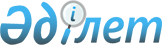 Қазақстан Республикасы Бәсекелестікті қорғау және дамыту агенттігінің "Бәсекелестіктің дамуын талдамалық зерттеу орталығы" республикалық мемлекеттік мекемесін құру туралыҚазақстан Республикасы Үкіметінің 2023 жылғы 2 қарашадағы № 960 қаулысы
      "Мемлекеттік мүлік туралы" Қазақстан Республикасының Заңы 11-бабының 4) тармақшасына сәйкес Қазақстан Республикасының Үкіметі ҚАУЛЫ ЕТЕДІ:
      1. Қазақстан Республикасы Бәсекелестікті қорғау және дамыту агенттігінің "Бәсекелестіктің дамуын талдамалық зерттеу орталығы" республикалық мемлекеттік мекемесі (бұдан әрі – мекеме) құрылсын.
      2. Қазақстан Республикасының Бәсекелестікті қорғау және дамыту агенттігі мекемеге қатысты мемлекеттік басқарудың тиісті саласына (аясына) басшылық ету жөніндегі уәкілетті орган болып айқындалсын.
      3. Мекемені қаржыландыру республикалық бюджетте Қазақстан Республикасының Бәсекелестікті қорғау және дамыту агенттігін ұстауға көзделген қаражат есебінен және шегінде жүзеге асырылады деп белгіленсін.
      4. Қазақстан Республикасының Бәсекелестікті қорғау және дамыту агенттігі (келісу бойынша) заңнамада белгіленген тәртіппен:
      1) мекеменің жарғысын бекітсін және оны әділет органдарында мемлекеттік тіркеуді қамтамасыз етсін;
      2) осы қаулыдан туындайтын өзге де шараларды қабылдасын.
      5. Осы қаулы қол қойылған күнінен бастап қолданысқа енгізіледі.
					© 2012. Қазақстан Республикасы Әділет министрлігінің «Қазақстан Республикасының Заңнама және құқықтық ақпарат институты» ШЖҚ РМК
				
      Қазақстан РеспубликасыныңПремьер-Министрі

Ә. Смайылов
